รายงานผลการประเมินคุณภาพและมาตรฐานการศึกษาSelf Assessment Report (SAR)ภาคเรียนที่ .......ปีการศึกษา..............นาย/นาง/นางสาว .......................................ตำแหน่ง   ………..  วิทยฐานะ……………………โรงเรียนรัตนาธิเบศร์  อำเภอเมืองนนทบุรี  จังหวัดนนทบุรีสำนักงานเขตพื้นที่การศึกษามัธยมศึกษา เขต 3สำนักงานคณะกรรมการการศึกษาขั้นพื้นฐานกระทรวงศึกษาธิการบันทึกข้อความ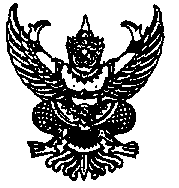 ส่วนราชการ     โรงเรียนรัตนาธิเบศร์  อำเภอเมืองนนทบุรี  จังหวัดนนทบุรีที่         /2558         วันที่   ................................................เรื่อง	รายงานผลการประเมินตนเองเรียน	ผู้อำนวยการโรงเรียนรัตนาธิเบศร์ด้วยข้าพเจ้า    ……………………………  ตำแหน่ง  ครู  วิทยฐานะ……………………………………….   กลุ่มสาระการเรียนรู้…………………………………. ได้จัดทำรายงานผลการประเมินคุณภาพและมาตรฐานการศึกษา Self Assessment Report (SAR) ภาคเรียนที่ .........ประจำปีการศึกษา  ………………………  เสร็จเรียบร้อยแล้ว  	จึงเรียนมาเพื่อโปรดทราบ						     ขอแสดงความนับถือ						 (……………………………………..)					     ตำแหน่ง   …………..   วิทยฐานะ………………..  	....................................................................	....................................................................        (...............................................)หัวหน้าสาระการเรียนรู้................................................................................................		.......................................................................... ..................................................................		..........................................................................	    .               ( นางวิภา  ภูต้องใจ )			                ( นายธีรวัฒน์  กฤชเพ็ชร์  )        รองผู้อำนวยการกลุ่มบริหารวิชาการ                       ผู้อำนวยการโรงเรียนรัตนาธิเบศร์คำนำรายงานผลการประเมินคุณภาพและมาตรฐานการศึกษา  Self Assessment Report (SAR)   เป็นการปฏิบัติหน้าที่ในภาคเรียนที่.........ปีการศึกษา ................  ข้าพเจ้า  ...................................ตำแหน่ง .....              วิทยฐานะ.....................    สังกัดกลุ่มสาระการเรียนรู้...................... โรงเรียนรัตนาธิเบศร์  อำเภอเมืองนนทบุรี   จังหวัดนนทบุรี  สำนักงานเขตพื้นที่การศึกษามัธยมศึกษา เขต 3 สำนักงานคณะกรรมการการศึกษาขั้นพื้นฐาน   กระทรวงศึกษาธิการ   ได้รายงานการประเมินตนเองตามหน้าที่ที่ได้รับมอบหมาย  ประกอบด้วย  ประวัติส่วนบุคคล  ภาระงานที่ได้รับมอบหมาย และผลการปฏิบัติงาน  ประเมินคุณภาพและมาตรฐานการศึกษา  เพื่อเป็นหลักฐานและพัฒนาการปฏิบัติงานในปีการศึกษา  .....................  ต่อไป						                 ......................................							    ......../........................./2558สารบัญสารบัญตารางคำรับรองของผู้บังคับบัญชาขอรับรองว่า ..........................  ตำแหน่ง ................ วิทยฐานะ...................... ได้จัดทำรายงานผลการประเมินคุณภาพและมาตรฐานการศึกษา Self Assessment Report (SAR)   เป็นการปฏิบัติหน้าที่ในภาคเรียนที่ ..........ปีการศึกษา .....................   ข้อมูล  ผลงาน  ทุกอย่างที่ .......................     ได้บันทึกลงไว้ในรายงานการประเมินประเมินคุณภาพและมาตรฐานการศึกษา เป็นจริงทุกประการ							(ลงชื่อ)								 (นายธีรวัฒน์  กฤชเพ็ชร์)                						      ผู้อำนวยการโรงเรียนรัตนาธิเบศร์ตอนที่  1ข้อมูลส่วนบุคคล1.  ประวัติส่วนตัวข้อมูลส่วนตัวชื่อ – สกุล   ....................................   นามสกุล  ........................   ตำแหน่ง .............  เกิดวันที่  .......  เดือน  ....................พ.ศ. .........................     อายุ   ...................  ปี  สัญชาติ   ไทย   เชื้อชาติ    ไทย    ศาสนา   พุทธ   บิดา   	.........................................................   อาชีพ   ................................   มารดา	.........................................................   อาชีพ   ................................   วุฒิการศึกษา................................  วิชาเอก   .....................................................   E – mail   ...................................................................................................................ภูมิลำเนา  .........................................................................................................  น้ำหนัก ............  กิโลกรัม    ส่วนสูง   ..............  เซนติเมตร   หมู่โลหิต   ...........................    สถานภาพ   ....................   คู่สมรส   ..............................   อาชีพ  รับราชการครู  ตำแหน่ง  ..............................................   โรงเรียนรัตนาธิเบศร์  อำเภอเมืองนนทบุรี  จังหวัดนนทบุรี  สังกัดสำนักงานเขตพื้นที่การศึกษามัธยมศึกษา เขต 3	ที่พักอาศัยปัจจุบัน		ปัจจุบันอาศัยอยู่บ้านเลขที่  ............  หมู่  ........  ตำบล.................   อำเภอ.................   จังหวัด......................  รหัสไปรษณีย์  ................  โทรศัพท์  .................................... 	การรับราชการ		เริ่มปฏิบัติราชการเมื่อวันที่  ........  เดือน  ............   พ.ศ. ....................ตำแหน่ง  .......................................  ขั้นเงินเดือน  ........................  บาทโรงเรียน   .......................................   อำเภอ..........................   จังหวัด.......................สังกัด  ...........................................  กระทรวงศึกษาธิการปัจจุบันดำรงตำแหน่ง  .....................   วิทยฐานะ    ...................................    ระดับเงินเดือน  ระดับ ค.ศ.  ........  ขั้น  ...............   บาท  ตำแหน่งเลขที่  ..............โรงเรียน   รัตนาธิเบศร์   อำเภอเมืองนนทบุรี   จังหวัดนนทบุรีสังกัด   สำนักงานเขตพื้นที่การศึกษามัธยมศึกษา เขต 3ปฏิบัติราชการเป็นเวลานาน  .........  ปี   ปฏิบัติการสอนวิชาหลักคือวิชา.............         กลุ่มสาระการเรียนรู้......................  โรงเรียนรัตนาธิเบศร์  อำเภอเมืองนนทบุรี  จังหวัดนนทบุรี   สังกัด  สำนักงานเขตพื้นที่การศึกษามัธยมศึกษา เขต 32.   ประวัติการศึกษาตารางที่  1  แสดงประวัติการศึกษา3.   ประวัติการรับราชการตารางที่  2  แสดงประวัติการรับราชการ4.   ประสบการณ์ในการทำงานตารางที่  3  แสดงประสบการณ์ในการทำงาน5. วิสัยทัศน์	........................................................................................................................................................................................................................................................................................................................6. พันธกิจ	........................................................................................................................................................................................................................................................................................................................7. มาตรฐานในการปฏิบัติงาน	...........................................................................................................................................................................................................................................................................................................................................................................................................................................................................................ตอนที่  2ภาระหน้าที่ที่ได้รับมอบหมาย  ปีการศึกษา  .................1.   ข้อมูลการปฏิบัติหน้าที่ภาคเรียนที่  .......  ปีการศึกษา  ...............1.1  ด้านการสอน            	ปฏิบัติการสอน จำนวน  .........  รายวิชา จำนวน  .............  ห้อง จำนวนคาบ   ดังนี้ตาราง 4   แสดงจำนวนรายวิชา ห้องเรียน นักเรียน คาบเรียน ที่ปฏิบัติการสอนตาราง 5  แสดงจำนวนกิจกรรมเสริมหลักสูตรที่ปฏิบัติ1.2  หน้าที่พิเศษอื่น ๆ  ได้แก่                	1. ครูที่ปรึกษานักเรียนชั้น ม........................   มีจำนวนนักเรียน  .................  คน	2. หน้าที่ภายในหมวดวิชา/สาขาวิชา คือ  ...........................................................1.3   หน้าที่อื่นๆ ได้แก่1.3.1) ฝ่ายบริหารงานกิจการนักเรียน1.  ...................................................................................................2.  ...................................................................................................3.  ...................................................................................................4.  ...................................................................................................5.  ...................................................................................................     	      1.3.2 ) ฝ่ายบริหารงานบุคคลและงบประมาณ1.  ...................................................................................................2.  ...................................................................................................3.  ...................................................................................................4.  ...................................................................................................3.   การพัฒนาด้วยตนเอง    ข้าพเจ้าได้ปฏิบัติกิจกรรมการพัฒนาตนเองดังนี้   	3.1  กิจกรรมพัฒนาตนเอง ในด้าน1.  การจัดทำแผนการสอนที่เน้นผู้เรียนเป็นสำคัญที่สุด รายวิชา.........................รหัสวิชา  .............................. 2.  เทคนิค/วิธีการสอน ได้แก่ วิธีการสอนที่หลากหลาย  เช่น  ..........................................3. การผลิตและการใช้สื่อ ได้แก่ .......................................................................................... 4.  โครงการดำเนินการแข่งขันแทนแกรมเพื่อประเมินนักเรียนด้านการคิดวิเคราะห์     คิดสร้างสรรค์เข้ากับ...................................................................................................................................5.  การทำแฟ้มสะสมงานของครู  และนักเรียน6.  วิจัยในชั้นเรียนเพื่อพัฒนาการเรียนรู้ได้แก่.....................................................................7.  การทำแฟ้มพัฒนางาน ชิ้นงานเด่นที่ในแฟ้มพัฒนางาน ได้แก่                		7.1  ชื่อชิ้นงาน /เรื่องเอกสารประกอบการสอนเรื่อง .................................................		7.2  เอกสารประกอบการสอนบทเรียน E - learning  เรื่อง .........................................................................................................................................................................................................3.2) การเข้าร่วมกิจกรรมทางวิชาการเพื่อพัฒนาตนเองมีดังนี้         	1. เข้าร่วมอบรมศึกษาดูงานเพื่อพัฒนาตนเอง  ดังนี้ตารางที่  6  แสดงการเข้าร่วมอบรมศึกษาดูงานเพื่อพัฒนาตนเอง  	2. ร่วม/จัดให้มีการแลกเปลี่ยนเรียนรู้ระหว่างครูแกนนำกับครูเครือข่าย3.  ร่วม/จัดเวที เสวนาทางวิชาการ เปิดโลกทางการศึกษาโรงเรียน…………………………….4.  ร่วมจัดสัมมนากลุ่มย่อย เพื่อปรับปรุงพัฒนางาน  การวิจัยในชั้นเรียน  การเขียนแผนการสอนที่เน้นผู้เรียนเป็นสำคัญ5.  ร่วม/จัดสาธิตการจัดกิจกรรมการเรียนรู้  โดยจัดนิทรรศการทางวิชาการของกลุ่มสาระ………………………6.  นิเทศ เยี่ยมเยียน พบประแลกเปลี่ยนความคิดเห็นระหว่างกลุ่มสาระและระหว่างโรงเรียน7.  ทัศนศึกษา ดูงานเรื่องการผลิตสื่อการเรียนการสอนและหลักสูตร8.  เผยแพร่ผลงาน  โดยนำผลงานมาจัดนิทรรศการของโรงเรียน4.  ความต้องการ สภาพปัญหา เป้าหมายในการพัฒนาผู้เรียน4.1   ความต้องการหรือจุดมุ่งหมายของหลักสูตร/พระราชบัญญัติการศึกษาแห่งชาติ       หลักสูตรการศึกษาขั้นพื้นฐาน  2551  มุ่งพัฒนาผู้เรียนทุกคน ซึ่งเป็นกำลังของชาติให้เป็นมนุษย์ที่มีความสมดุลทั้งด้านร่างกาย ความรู้  คุณธรรม  มีจิตสำนึกในความเป็นพลเมืองไทยและเป็นพลโลก ยึดมั่นในการปกครองตามระบอบประชาธิปไตยอันมีพระมหากษัตริย์ทรงเป็นประมุข มีความรู้และทักษะพื้นฐาน รวมทั้ง เจตคติ ที่จำเป็นต่อการศึกษาต่อ  การประกอบอาชีพและการศึกษาตลอดชีวิต โดยมุ่งเน้นผู้เรียนเป็นสำคัญบนพื้นฐานความเชื่อว่า ทุกคนสามารถเรียนรู้และพัฒนาตนเองได้เต็มตามศักยภาพ  พระราชบัญญัติการศึกษาแห่งชาติ  2542  การจัดการศึกษาต้องเป็นไปเพื่อพัฒนาคนไทยให้เป็นมนุษย์ที่สมบูรณ์ทั้งร่างกาย  จิตใจ  สติปัญญา  ความรู้  และคุณธรรม  มีจริยธรรมและวัฒนธรรมในการดำรงชีวิต  สามารถอยู่ร่วมกับผู้อื่นได้อย่างมีความสุข4.2   สภาพทั่วไป/สภาพปัญหาของผู้เรียน (บรรยายสภาพของนักเรียนที่สอน)	...........................................................................................................................................................................................................................................................................................................................................................................................................................................................................................4.3  เป้าหมายของการพัฒนานักเรียน (ระบุจุดประสงค์ของหลักสูตรและรายวิชาประกอบเกณฑ์มาตรฐานของโรงเรียน)      เพื่อให้ผู้เรียนได้รับการศึกษาขั้นพื้นฐานอย่างเสมอภาคและทั่วถึงผู้เรียนได้รับการพัฒนา    ตนเองเต็มศักยภาพ  มีคุณลักษณะที่พึงประสงค์ตามมาตรฐานการศึกษาแห่งชาติ   สามารถดำรงชีวิตอยู่ในสังคมได้อย่างมีความสุข    ตระหนักและร่วมมือส่งเสริมอนุรักษ์วัฒนธรรมและสิ่งแวดล้อมในท้องถิ่น5. การวางแผนการปฏิบัติงาน	5.1  ข้อมูลการวางแผนการปฏิบัติงาน (การจัดกิจกรรมการเรียนรู้ และการดำเนินการตามแผน)           5.1.1  มีการประเมินศักยภาพผู้เรียนก่อนการจัดกิจกรรมการเรียนรู้	           ประเมิน	  ไม่ประเมินตารางที่ 7  แสดงผลการประเมินศักยภาพผู้เรียน  สามารถจำแนกผู้เรียนที่รับผิดชอบ ดังนี้           5.1.2  นำผลการประเมินศักยภาพผู้เรียนไปจัดกิจกรรมการเรียนรู้ให้เหมาะสมในแผนการจัดกิจกรรมการเรียนรู้หรือไม่	           จัด	  ไม่จัดหากนำผลการประเมินศักยภาพผู้เรียนไปจัดกิจกรรมในแผนการจัดกิจกรรมการเรียนรู้ให้ระบุว่าดำเนินการอย่างไรเด็กกลุ่มเก่ง  ดำเนินการ  โดย1.  ...................................................................................................2.  ...................................................................................................3.  ...................................................................................................4.  ...................................................................................................5.  ...................................................................................................เด็กกลุ่มปานกลาง  ดำเนินการ  โดย1.  ...................................................................................................2.  ...................................................................................................3.  ...................................................................................................4.  ...................................................................................................5.  ...................................................................................................เด็กกลุ่มอ่อน  และกลุ่มเด็กพิเศษ  ดำเนินการ  โดย1.  ...................................................................................................2.  ...................................................................................................3.  ...................................................................................................4.  ...................................................................................................5.  ...................................................................................................5.1.3 จัดให้มีการเรียนเสริม  โดยร่วมกับโครงการสอนเสริมเพื่อเตรียมความพร้อมเข้าศึกษาต่อในระดับที่สูงขึ้นกับทางโรงเรียนแบบตรวจสอบ  การวางแผนการจัดกิจกรรมการเรียนรู้ ปีการศึกษา  …………..แผนการเรียนรู้  .............................  ชั้นมัธยมศึกษาปีที่  .........โรงเรียนรัตนาธิเบศร์   อำเภอเมืองนนทบุรี   จังหวัดนนทบุรีครูผู้สอน  ...................................   .ผู้ตรวจสอบ  .................................ตารางที่ 8  แสดง ผลการประเมินการวางแผนการจัดกิจกรรมการเรียนรู้ ปีการศึกษา  ........................                 กลุ่มสาระการเรียนรู้...................................................ลงชื่อ................................................ผู้ตรวจสอบ				     (.................................................)ตำแหน่ง   .................  วิทยฐานะ....................       ปฏิบัติหน้าที่หัวหน้ากลุ่มสาระการเรียนรู้..........................	5.2   ขั้นดำเนินการ            ข้าพเจ้าได้ดำเนินการงานดังนี้-    การเขียนแผนการสอนจากหนังสือแผนการสอนที่เน้นผู้เรียนเป็นศูนย์กลางของ  .........................................................................................-    วิธีการสอนจากหนังสือ  หลักการสอนของ  ......................................................................-    การผลิตและการใช้สื่อจากหนังสือการจัดการเรียนรู้ที่เน้นผู้เรียนเป็นศูนย์กลาง  สื่อสิ่งพิมพ์  สื่อวัสดุอุปกรณ์  สื่อจากสิ่งแวดล้อมและเทคโนโลยี  ของ  ...................................................................-    จัดทำแผนการสอนรายวิชา.................................................................................................-     เตรียมการสอนโดย (เตรียมสื่อ อุปกรณ์)  เตรียมแผนการสอนและสื่อการสอนต่างๆ ตามเนื้อหาที่จะสอน	-    จัดกิจกรรมการเรียนการสอนตามแผนการสอน	-    ศึกษานักเรียนเป็นรายบุคคล โดย  แบ่งกลุ่มเป็น เก่ง ปานกลาง อ่อน   , จัดทำประวัติเป็นรายบุคคล ,  ระเบียนนักเรียนจากห้องที่เป็นที่ปรึกษา	-    วัดและประเมินผลตามสภาพจริง โดยใช้เครื่องมือเก็บรวบรวมข้อมูลเป็นแบบทดสอบแบบอัตนัย  , ปรนัย , เติมคำ , ผิด – ถูก  , จับคู่ และเลือกตอบ	-   แบบสอบถามความคิดเห็นแบบมาตรฐานประมาณค่า	-   แบบประเมินพฤติกรรมนักเรียน	-   แบบประเมินการทำงานกลุ่ม	-   แบบประเมินชิ้นงาน (ผลงาน,แบบฝึกหัด,รายงาน ฯลฯ)	-   แบบประเมินทักษะ  การอ่าน  คิด  วิเคราะห์  เขียน	-   อื่น ๆ ได้แก่		1.  แบบประเมินทักษะกระบวนการทางคณิตศาสตร์		2.  แบบประเมินวัดแววทางการศึกษา		3.  แบบประเมินวัด  EQ  นักเรียนตอนที่  3ผลการปฏิบัติงาน และผลการดำเนินงานตามมาตรฐานคุณภาพการศึกษา1. ข้อมูลผลการปฏิบัติงาน  และการประเมินตนเอง    1.1  ผลการประเมินการปฏิบัติงาน  ปีการศึกษา 2557           1.1.1  การจัดการเรียนการสอนตามพระราชบัญญัติการศึกษาแห่งชาติ พ.ศ. 2542   หมวด 4ตาราง 9   แสดงผลการประเมินระดับการปฏิบัติงานตามพระราชบัญญัติการศึกษาแห่งชาติ พ.ศ. 2542    หมวด 4   (ครูประเมินตนเอง)ตาราง 9 แสดงผลการประเมินระดับการปฏิบัติงานตามพระราชบัญญัติการศึกษาแห่งชาติ พ.ศ. 2542    หมวด 4   (ครูประเมินตนเอง) (ต่อ)           1.1.2  การปฏิบัติหน้าที่อย่างมีประสิทธิภาพและเกิดประสิทธิผลตาราง 10      แสดงผลการประเมินระดับการปฏิบัติ หน้าที่อย่างมีประสิทธิภาพและเกิดประสิทธิผล                   ตามมาตรฐาน ที่ 7 (ครูประเมินตนเอง)  ตาราง 10      แสดงผลการประเมินระดับการปฏิบัติ หน้าที่อย่างมีประสิทธิภาพและเกิดประสิทธิผล                   ตามมาตรฐาน ที่ 7 (ครูประเมินตนเอง)  (ต่อ )           1.1.3  ผลสัมฤทธิ์ทางการเรียนของนักเรียนที่สอน ภาคเรียนที่  ........  ปีการศึกษา ............ตารางที่  11  แสดงผลสัมฤทธิ์ทางการเรียนของนักเรียนที่สอน ภาคเรียนที่  .......  ปีการศึกษา ............จากตารางสรุปว่า     นักเรียนส่วนใหญ่มีผลสัมฤทธิ์ทางการเรียนในรายวิชา............................... รหัสวิชา .....................  อยู่ในระดับคะแนน  4 คิดเป็นร้อยละ ..........  และนักเรียนมีผลสัมฤทธิ์ทางการเรียนในรายวิชา................  รหัสวิชา  ................  อยู่ในระดับคะแนน ........  คิดเป็นร้อยละ ....................................................           1.1.4  ผลการประเมินด้านคุณลักษณะอันพึงประสงค์  และการอ่าน คิดวิเคราะห์  และเขียน   ภาคเรียนที่ ................ปีการศึกษา  ........................................ตาราง 12  ผลการประเมินคุณลักษณะอันพึงประสงค์  และการอ่าน คิด วิเคราะห์  และเขียน                  1.1.5  ผลการประเมินการสอนของครูโดยนักเรียนตารางที่ 13   แสดงผลการประเมินการสอนของครูโดยนักเรียน จำนวน  ..........................  คน         ภาคเรียน ............... ปีการศึกษา ....................................... ตารางที่ 13   แสดงผลการประเมินการสอนของครูโดยนักเรียน จำนวน  ................. คน         ภาคเรียน ............... ปีการศึกษา ............................  (ต่อ)จากตารางที่ 13   ผลการประเมินการสอนของครูโดยนักเรียน จำนวน  ......  คน  ปรากฏว่า  การสอนของครูในรายการที่  ...........................................................   มีคุณภาพมากที่สุด  ซึ่งนักเรียนประเมินให้ในระดับดีและดีมาก    ร้อยละ ..............  และ การสอนของครูในรายการที่  ........................ มีคุณภาพต่ำที่สุด  ซึ่งนักเรียนประเมินให้ในระดับดีและดีมาก ร้อยละ ............    1.2 เกี่ยวกับหน้าที่พิเศษ ปรากฏผลดังนี้          1.2.1  งานฝ่ายบริหารงานวิชาการ   1.2.1.1   งานปฏิบัติหน้าที่การสอน   	ขั้นเตรียมการและวางแผน		1.  เตรียมตัวเอง  เตรียมแหล่งการเรียนรู้   เตรียมวางแผนการจัดการเรียนรู้  เตรียมสื่อการเรียนการสอน		2.  ศึกษาโครงสร้างหลักสูตรคำอธิบายรายวิชา...................................................		3.  ศึกษาโครงสร้างหลักสูตรคำอธิบายรายวิชา....................................................               .		4.  ออกแบบการจัดการเรียนรู้	ขั้นดำเนินการ		1.  จัดทำวิเคราะห์หลักสูตร  จัดทำกำหนดการสอนรายวิชา........................................		2.  ศึกษาโครงสร้างหลักสูตรคำอธิบายรายวิชา............................................................		3.  ศึกษาโครงสร้างหลักสูตรคำอธิบายรายวิชา.............................................................		4.  ออกแบบการจัดการเรียนรู้	ขั้นตรวจสอบและประเมินผล		1.  สรุปรายงานการใช้แผนการจัดการเรียนรู้และนำมาปรับปรุงแผนการจัดการเรียนรู้		2.  สรุปรายงานผลสัมฤทธิ์ทางการเรียนของนักเรียนสรุปได้ว่า ระดับคุณภาพการปฏิบัติงาน เมื่อประเมินด้วยตนเองแล้วอยู่ในระดับ ....................1.1.2  ฝ่ายบริหารงานบุคคลและงบประมาณ     1.1.2.1 งานแผนงานและงบประมาณขั้นเตรียมการและวางแผน1.  ขั้นการศึกษา คือการวางแผนศึกษาข้อมูล วิธีการ ความต้องการของโรงเรียน  ข้อมูลด้านนักเรียน ด้านบุคลากร2.  ขั้นเตรียมงาน คือการวางแผนเตรียมงานด้านสถานที่   ความพร้อมของบุคลารกภายในโรงเรียน3. ขั้นดำเนินงาน คือการวางแนวทางการปฏิบัติงานของแต่ละส่วนแต่ละฝ่ายภายในโรงเรียน4.  ขั้นการประเมินผล คือการวางแผนหรือเตรียมการประเมินผลอย่างเป็นระบบ ศึกษาข้อมูลเกี่ยวกับโรงเรียน  วางแผนการดำเนินงานเพื่อให้บรรลุวัตถุประสงค์ตามเป้าหมายของโรงเรียน	ขั้นดำเนินการ		1. วางแผนงานก่อนการปฏิบัติงาน 2. ปฏิบัติตามแผนงาน 3.  ตรวจสอบ 4. ปรังปรุงแก้ไขข้อบกพร่องที่เกิดขึ้น 	ขั้นตรวจสอบและประเมินผล		1.  สรุปรายงานการดำเนินงาน/โครงการ		3.  ตรวจสอบผลการดำเนินงาน/โครงการตามงบประมาณที่ตั้งไว้สรุปได้ว่า ระดับคุณภาพการปฏิบัติงาน เมื่อประเมินด้วยตนเองแล้วอยู่ในระดับ ...............1.2.3  ฝ่ายบริหารงานกิจการนักเรียน     งานหน้าที่ครูประจำชั้น/ครูที่ปรึกษา-   ปฏิบัติหน้าที่ครูประจำชั้น  ........................-  ครูเวรประจำวัน…………………………-  ครูเวรวันหยุดราชการ   ขั้นเตรียมการและวางแผน		ศึกษาข้อมูลเกี่ยวกับตัวนักเรียนในระดับชั้นที่เป็นครูที่ปรึกษา	ขั้นดำเนินการ		1.  สร้างความคุ้นเคยกับนักเรียน2.  อบรม  ตักเตือนนักเรียนที่มีพฤติกรรมไม่เหมาะสม		3.  คัดกรองนักเรียนออกเป็น 2 กลุ่ม เพื่อส่งเสริมและป้องกัน / ช่วยเหลือนักเรียน     		4.  ศึกษานักเรียนเป็นรายกรณี  สำหรับนักเรียนที่มีพฤติกรรมไม่เหมาะสม (กลุ่มเสี่ยง)5.  ให้คำปรึกษาเบื้องต้น   6.  แนะแนวการศึกษาในด้านอาชีพและการศึกษาต่อการปฏิบัติตนในสถานศึกษา7.  ประสานงานกับครูแนะแนวในการจัดปัจจัยพื้นฐานนักเรียน  , ทุนการศึกษา8.  ทำกิจกรรมโฮมรูมในตอนเช้าและเย็น	ขั้นตรวจสอบและประเมินผล		1.  สรุปบันทึกกิจกรรมโฮมรูม		2.  สรุปบันทึกการช่วยเหลือนักเรียน เช่น การศึกษานักเรียนรายกรณี  และการให้คำปรึกษานักเรียนเบื้องต้น ฯลฯ		3.  ตรวจสอบผลการเรียนของนักเรียนในระดับชั้น , ทะเบียนประวัติจากฝ่ายกิจการนักเรียนและชุมชนสัมพันธ์สรุปได้ว่า ระดับคุณภาพการปฏิบัติงาน เมื่อประเมินด้วยตนเองแล้วอยู่ในระดับ ………………1.2.4  งานกิจกรรมพัฒนาผู้เรียน1.2.4.1  งานกิจกรรม……………………..   มีสมาชิก  ………………….  คนขั้นเตรียมการและวางแผน		1.  ศึกษาหลักสูตร 2.  จัดทำปฏิทินการปฏิบัติกิจกรรม………………………………………………	ขั้นดำเนินการ		1.  จัดกิจกรรมตามปฏิทินการปฏิบัติกิจกรรม…………………………………………..2.  จัดทำเอกสารการประเมินผลการเรียนรู้การจัดกิจกรรม……………………………….	ขั้นตรวจสอบและประเมินผล	สรุปผลการจัดกิจกรรม……………………………………………….สรุปได้ว่า    ระดับคุณภาพการปฏิบัติงาน เมื่อประเมินด้วยตนเองแล้วอยู่ในระดับ  ………….   1.2.4.2  งานกิจกรรมชุมนุม ………………………  มีสมาชิก  ………..   คน		จัดทำปฏิทินการปฏิบัติกิจกรรมชุมนม	ขั้นดำเนินการ		1.  จัดกิจกรรมตามปฏิทินการปฏิบัติกิจกรรมชุมนุม2.  จัดทำเอกสารการประเมินผลการเรียนรู้การจัดกิจกรรมชุมนุม	ขั้นตรวจสอบและประเมินผล	สรุปผลการจัดกิจกรรมชุมนุมสรุปได้ว่า    ระดับคุณภาพการปฏิบัติงาน เมื่อประเมินด้วยตนเองแล้วอยู่ในระดับ  ……………2. ผลงานดีเด่นในรอบปีที่ผ่านมา	ผลงานดีเด่นของครู  ตารางที่  14  แสดงผลงานดีเด่นของครูในปีการศึกษา .......................................ผลงานดีเด่นของนักเรียน(ระบุชื่อ)ตารางที่  15  แสดงผลงานดีเด่นของนักเรียนในปีการศึกษา ................................3. ผลการดำเนินงานตามมาตรฐานการศึกษาขั้นพื้นฐาน  ปีการศึกษา ....................    3.1  ด้านคุณภาพการจัดการศึกษา คำชี้แจง :  ให้ระบุเครื่องหมาย ลงในช่อง   ที่ตรงกับความคิดเห็นของท่านมากที่สุดด้านที่ 1  มาตรฐานด้านคุณภาพผู้เรียน มาตรฐานที่ 1 ผู้เรียนมีสุขภาวะที่ดีและมีสุนทรียภาพ ตารางที่  16  แสดงระดับคุณภาพการจัดการศึกษามาตรฐานที่  1สรุปมาตรฐานที่ 1  ผู้เรียนมีสุขภาวะที่ดีและมีสุนทรียภาพ   พัฒนาตามระดับคุณภาพระดับ 3 ขึ้นไป  คิดเป็นร้อยละ ................  คือมีระดับคุณภาพ  4   โดยมีตัวบ่งชี้ที่  ..........   มีค่าร้อยละจำนวนนักเรียนที่ได้ระดับ 3 ขึ้นไป  สูงที่สุด  คือ  ร้อยละ .............  และมีตัวบ่งชี้ที่ .........  มีค่าร้อยละจำนวนนักเรียนที่ได้ระดับ 3 ขึ้นไป   ต่ำสุด  คือ  ร้อยละ  .............มาตรฐานที่ 2 ผู้เรียนมีคุณธรรม จริยธรรม และค่านิยม  ที่พึงประสงค์  ตารางที่  17  แสดงระดับคุณภาพการจัดการศึกษามาตรฐานที่  2	สรุปมาตรฐานที่ 2  ผู้เรียนมีคุณธรรม จริยธรรม และค่านิยมที่พึงประสงค์   พัฒนาตามระดับคุณภาพระดับ 3 ขึ้นไป  คิดเป็นร้อยละ .............  คือมีระดับคุณภาพ  4  โดยมีตัวบ่งชี้ที่ ……….  มีค่าร้อยละจำนวนนักเรียนที่ได้ระดับ 3 ขึ้นไป  สูงที่สุด  คือ  ร้อยละ ………    และมีตัวบ่งชี้ที่ ……….  มีค่าร้อยละจำนวนนักเรียนที่ได้ระดับ 3 ขึ้นไป   ต่ำสุด  คือ  ร้อยละ  ………มาตรฐานที่ 3  ผู้เรียนมีทักษะในการแสวงหาความรู้ด้วยตนเองรักการเรียนรู้ และพัฒนาตนเองอย่างต่อเนื่อง  ตารางที่  18  แสดงระดับคุณภาพการจัดการศึกษามาตรฐานที่  3	สรุปมาตรฐานที่ 3  ผู้เรียนมีทักษะในการแสวงหาความรู้ด้วยตนเองรักการเรียนรู้ และพัฒนาตนเองอย่างต่อเนื่อง   พัฒนาตามระดับคุณภาพระดับ 3 ขึ้นไป  คิดเป็นร้อยละ ……… คือมีระดับคุณภาพ  4  โดยมีตัวบ่งชี้ที่  ……  มีค่าร้อยละจำนวนนักเรียนที่ได้ระดับ 3 ขึ้นไป สูงที่สุด  คือ  ร้อยละ ………และมีตัวบ่งชี้ที่ ………มีค่าร้อยละจำนวนนักเรียนที่ได้ระดับ 3 ขึ้นไป ต่ำสุด  คือ  ร้อยละ  ............มาตรฐานที่ 4  ผู้เรียนมีความสามารถในการคิดอย่างเป็นระบบ    คิดสร้างสรรค์ ตัดสินใจ แก้ปัญหาได้อย่างมีสติ                  สมเหตุผล  ตารางที่  19  แสดงระดับคุณภาพการจัดการศึกษามาตรฐานที่  4สรุปมาตรฐานที่ 4  ผู้เรียนมีความสามารถในการคิดอย่างเป็นระบบคิดสร้างสรรค์ตัดสินใจแก้ปัญหาได้อย่างมีสติสมเหตุผล พัฒนาตามระดับคุณภาพระดับ 3 ขึ้นไป คิดเป็นร้อยละ ………… คือมีระดับคุณภาพ 4 โดยมีตัวบ่งชี้ที่  ………..  มีค่าร้อยละจำนวนนักเรียนที่ได้ระดับ 3 ขึ้นไปสูงที่สุด คือ ร้อยละ ……….. และมีตัวบ่งชี้ที่ ……………  มีค่าร้อยละจำนวนนักเรียนที่ได้ระดับ 3 ขึ้นไป ต่ำสุด  คือ  ร้อยละ  ………………………..มาตรฐานที่ 5 ผู้เรียนมีความรู้และทักษะที่จำเป็นตามหลักสูตร  ตารางที่  20  แสดงระดับคุณภาพการจัดการศึกษามาตรฐานที่  5สรุปมาตรฐานที่ 5  ผู้เรียนมีความรู้และทักษะที่จำเป็นตามหลักสูตร  พัฒนาตามระดับคุณภาพระดับ 3 คือ ..........................พัฒนาตามระดับคุณภาพระดับ 4 คือ ........................................................................................มาตรฐานที่ 6 ผู้เรียนมีทักษะในการทำงาน รักการทำงาน สามารถทำงานร่วมกับผู้อื่นได้ และมีเจตคติ                 ที่ดีต่ออาชีพสุจริต  ตารางที่  21  แสดงระดับคุณภาพการจัดการศึกษามาตรฐานที่ 6สรุปมาตรฐานที่ 6  ผู้เรียนมีความสามารถในการคิดอย่างเป็นระบบคิดสร้างสรรค์ตัดสินใจแก้ปัญหาได้อย่างมีสติสมเหตุผล พัฒนาตามระดับคุณภาพระดับ 3 ขึ้นไป คิดเป็นร้อยละ ............ คือมีระดับคุณภาพ 4 โดยมีตัวบ่งชี้ที่  .............  มีค่าร้อยละจำนวนนักเรียนที่ได้ระดับ 3 ขึ้นไปสูงที่สุด คือ ร้อยละ ..................... และมีตัวบ่งชี้ที่ ...................  มีค่าร้อยละจำนวนนักเรียนที่ได้ระดับ 3 ขึ้นไป ต่ำสุด  คือ  ร้อยละ  ......................    3.2  ผลสำเร็จที่เป็นจุดเด่น และจุดที่ควรพัฒนา          3.2.1 ผลสำเร็จที่เป็นจุดเด่น1. โครงการ.............................................................  	...........................................................................................................................................................................................................................................................................................................................................................................................................................................................................................2. โครงการ..............................................................	...........................................................................................................................................................................................................................................................................................................................................................................................................................................................................................          3.2.2  จุดที่ควรพัฒนา1. โครงการ.............................................................  	...........................................................................................................................................................................................................................................................................................................................................................................................................................................................................................2. โครงการ..............................................................	...........................................................................................................................................................................................................................................................................................................................................................................................................................................................................................          3.2.3  แนวทางการพัฒนาในอนาคต	...........................................................................................................................................................................................................................................................................................................................................................................................................................................................................................    3.3  ความภาคภูมิใจและประทับใจที่ได้ดำเนินการในปีการศึกษา .....................................      3.3.1  ความรู้สึก หรือคุณค่าที่ได้รับจากการปฏิบัติหน้าที่เป็นครูต่อนักเรียน มีดังนี้	...........................................................................................................................................................................................................................................................................................................................................................................................................................................................................................      3.3.2  ในการปฏิบัติการสอนภาคเรียนนี้ได้ค้นพบความรู้ใหม่ ดังนี้คือ	...........................................................................................................................................................................................................................................................................................................................................................................................................................................................................................      3.3.3  ปัญหา  อุปสรรค และข้อเสนอแนะ   สิ่งที่ต้องแก้ไข (ปัญหา) คือ   …………………………………………………………………………………   สิ่งที่ต้องการพัฒนาต่อไป คือ  ……………………………………………………………………………..   เรื่องที่ควรจะนำไปทำวิจัยในชั้นเรียนต่อไปคือ  …………………………………………………….………………………………………………………………………………………………………………………………………………………………	3.3  ปัจจัยที่ทำให้ประสบผลสำเร็จในการปฏิบัติหน้าที่  คือ	...........................................................................................................................................................................................................................................................................................................................................................................................................................................................................................ตอนที่  4ผลงานวิจัยเพื่อพัฒนาและส่งเสริมคุณภาพผู้เรียน
		ชื่อเรื่อง ...............................................................................................................
...................................................................................................................................................                                         ลงชื่อ ......................................  ผู้รายงาน									  (……………………………………)										ตำแหน่ง .......................  วิทยฐานะ........................บันทึกความคิดเห็น ข้อเสนอแนะของผู้ตรวจรายงาน
	.....................................................................................................................................................................................................................................................................................................................................................................................................................................................................................................................................................................................................................................................................................................................................................................................................................................................................................................................................................................................................................................................................................................................................................................................................................................................................................................................................................................................................................................................................................................................................................................................................................................................................................................................................										ลงชื่อ ..............................................  ผู้ตรวจรายงาน									      ( นายธีรวัฒน์  กฤชเพ็ชร์)										      ผู้อำนวยการโรงเรียนรัตนาธิเบศร์
 												.............../................../.............ภาคผนวก-ตารางคำสั่งโรงเรียน/หน่วยงานราชการอื่นที่เกี่ยวข้อง- เกียรติบัตรของตนเอง-เกียรติบัตรนักเรียน-คำสั่งโรงเรียนที่สำคัญๆ เช่น  การเป็นหัวหน้างาน-คำสั่งไปราชการ-รูปภาพประกอบตารางคำสั่งมอบหมายการปฏิบัติงานภาคเรียนที่  .............  ปีการศึกษา   .....................หน้าตอนที่  1ข้อมูลส่วนบุคคล1. ประวัติส่วนตัว2. ประวัติการศึกษา3. ประวัติการรับราชการ4. ประสบการณ์ในการทำงาน5. วิสัยทัศน์6. พันธกิจ7. ยุทธวิธีในการปฏิบัติงานตอนที่  2ภาระหน้าที่ ที่ได้รับมอบหมาย ภาคเรียนที่  ........ปีการศึกษา ......................1. ข้อมูลการปฏิบัติหน้าที่ภาคเรียนที่  .........  ปีการศึกษา .....................2. การพัฒนาด้วยตนเอง3. ความต้องการ สภาพปัญหา เป้าหมายในการพัฒนาผู้เรียนตอนที่  3ผลการปฏิบัติงานและผลการดำเนินงานตามมาตรฐานคุณภาพการศึกษา1. ข้อมูลผลการปฏิบัติและการประเมินตนเอง2. ผลงานดีเด่นในรอบปีที่ผ่านมา3. ผลการดำเนินงานตามมาตรฐานการศึกษาขั้นพื้นฐาน ปีการศึกษา .................ตอนที่  4ผลงานวิจัยเพื่อพัฒนาและส่งเสริมคุณภาพการเรียนรู้ของผู้เรียนหน้าตารางที่  1ประวัติการศึกษาตารางที่  2ประวัติการรับราชการตารางที่  3ประสบการณ์ในการทำงานตารางที่  4แสดงจำนวนรายวิชา  ห้องเรียน  นักเรียน  คาบเรียน ที่ปฏิบัติการสอน ภาคเรียนที่  .....  ปีการศึกษา ............ตารางที่  5แสดงจำนวนรายวิชา  ห้องเรียน  นักเรียน  คาบเรียน ที่ปฏิบัติการสอน ภาคเรียนที่  .............  ปีการศึกษา ..............ตารางที่  6แสดงการเข้าร่วมอบรมศึกษาดูงานเพื่อพัฒนาตนเองตารางที่  7แสดงผลการประเมินศักยภาพผู้เรียน  สามารถจำแนกผู้เรียนที่รับผิดชอบตารางที่  8แสดงผลการประเมินการวางแผนการจัดกิจกรรมการเรียนรู้ ปีการศึกษา  ............  ชั้นมัธยมศึกษาปีที่ .............ตารางที่  9แสดงผลการประเมินระดับการปฏิบัติงานตามพระราชบัญญัติการศึกษาแห่งชาติ พ.ศ. 2542  หมวด 4   (ครูประเมินตนเอง)ตารางที่  10แสดงผลการประเมินระดับการปฏิบัติ หน้าที่อย่างมีประสิทธิภาพและเกิดประสิทธิผล  ตามมาตรฐาน ที่ 7 (ครูประเมินตนเอง)  ตารางที่  11แสดงผลสัมฤทธิ์ทางการเรียนของนักเรียนที่สอน ภาคเรียนที่  ...  ปีการศึกษา .........ตารางที่  12ผลการประเมินคุณลักษณะอันพึงประสงค์  และการอ่าน คิด วิเคราะห์  และเขียน       ภาคเรียนที่ ............. ปีการศึกษา ...................ตารางที่  13แสดงผลการประเมินการสอนของครูโดยนักเรียน จำนวน  ....  คน   ภาคเรียน ..... ปีการศึกษา ..............ตารางที่  14แสดงผลงานดีเด่นของครูในปีการศึกษา ............................ตารางที่  15แสดงผลงานดีเด่นของนักเรียนในปีการศึกษา ...................ตารางที่  16แสดงระดับคุณภาพการจัดการศึกษามาตรฐานที่  1ตารางที่  17แสดงระดับคุณภาพการจัดการศึกษามาตรฐานที่  2ตารางที่  18แสดงระดับคุณภาพการจัดการศึกษามาตรฐานที่  3ตารางที่  19แสดงระดับคุณภาพการจัดการศึกษามาตรฐานที่  4ตารางที่  20แสดงระดับคุณภาพการจัดการศึกษามาตรฐานที่  5ตารางที่  21แสดงระดับคุณภาพการจัดการศึกษามาตรฐานที่  6ที่ระดับการศึกษาชื่อสถานศึกษาปีที่สำเร็จวุฒิการศึกษาวิชาเอก1ปริญญาเอก2ปริญญาโท3ปริญญาตรี 4มัธยมศึกษาตอนปลาย5มัธยมศึกษาตอนต้น6ประถมศึกษาวัน  เดือน  ปีตำแหน่งเลขที่ตำแหน่งสถานที่ดำรงตำแหน่งหมายเหตุที่ตำแหน่งหน้าที่ชื่อหน่วยงานลักษณะงานที่ปฏิบัติระยะเวลา(ปี)12345ที่รายวิชา/หน่วยการเรียนรู้ห้องจำนวน นักเรียนจำนวนคาบ123ที่รายวิชา/หน่วยการเรียนรู้ชั้นจำนวนนักเรียนจำนวนคาบ1กิจกรรมชุมนุม ……………………..2กิจกรรม……………………..(ลส/นน/นศท.)3กิจกรรมจริยธรรมที่เรื่องระหว่างวันที่สถานที่อบรม/ศึกษาดูงานเอกสารอ้างอิง12345ห้อง/ชั้นกลุ่มเก่ง(คน)กลุ่มปานกลาง (คน)กลุ่มคนอ่อน (คน)กลุ่มพิเศษรวมที่รายการตรวจสอบมี(อยู่ในคุณภาพระดับใด)คะแนนมี(อยู่ในคุณภาพระดับใด)คะแนนมี(อยู่ในคุณภาพระดับใด)คะแนนมี(อยู่ในคุณภาพระดับใด)คะแนนไม่มี(0)ที่รายการตรวจสอบดีมาก(4)ดี(3)พอใช้(2)ปรับปรุง(1)ไม่มี(0)1คำอธิบายรายวิชา/หน่วยการเรียนรู้2มาตรฐานหน่วยการเรียนรู้3ตัวชี้วัดการเรียนรู้ ครอบคลุมทั้งด้านความรู้  กระบวนการ   คุณลักษณะ4มีการกำหนดสภาพความสำเร็จของการเรียนรู้  (ชิ้นงาน/ผลการดำเนินงาน เกณฑ์ระดับคุณภาพ)5สาระการเรียนรู้เหมาะสมกับเวลา,ผู้เรียน และครอบคลุมเนื้อหา6กิจกรรมการเรียนรู้เป็นไปตามระดับจากง่ายไปหายาก  หรือจากคุณภาพต่ำไปหาคุณภาพสูงขึ้น  7กำหนดกิจกรรมที่หลากหลายเหมาะสมกับระดับชั้น8มีกิจกรรม ฝึกทักษะการคิดของผู้เรียน9มีกิจกรรมนำความรู้ไปประยุกต์หรือเชื่อมโยงกับชีวิตประจำวัน10มีกิจกรรมที่เปิดให้นักเรียนได้ปฏิสัมพันธ์กับแหล่งเรียนรู้11มีกิจกรรมการวัดผลและประเมินผล12มีบันทึกหลังการสอนเพื่อการพัฒนาในครั้งต่อไปคะแนน   (คะแนน    จำนวนข้อ = คะแนน)คะแนน   (คะแนน    จำนวนข้อ = คะแนน)คะแนนรวม   การปฏิบัติงานการเรียนการสอนของครูคะแนนรวม   การปฏิบัติงานการเรียนการสอนของครูที่รายการปฏิบัติระดับการปฏิบัติ /คะแนนระดับการปฏิบัติ /คะแนนระดับการปฏิบัติ /คะแนนระดับการปฏิบัติ /คะแนนไม่ปฏิบัติ( 0 )ที่รายการปฏิบัติมากที่สุด    ( 4 )มาก( 3 )ปากลาง( 2 )น้อย( 1 )ไม่ปฏิบัติ( 0 )1รู้เป้าหมายของหลักสูตรและการจัดการศึกษา2จัดทำแผนการจัดการเรียนรู้ที่เน้นผู้เรียนเป็นสำคัญด้วยตนเอง3จัดทำ/หา  สื่อประกอบการสอน4ส่งเสริมให้ผู้เรียนสามารถเรียนรู้พัฒนาตนเองได้ตามธรรมชาติและเต็มศักยภาพ5จัดเนื้อหาสาระ/กิจกรรมตามความสนใจ  ความถนัด  และความแตกต่างกันของผู้เรียน6ฝึกทักษะกระบวนการคิด  การจัดการ และการแก้ปัญหา7ให้ผู้เรียนฝึกปฏิบัติจริง  คิดวิเคราะห์  คิดสร้างสรรค์8ส่งเสริมกิจกรรมการทำงานและรับผิดชอบต่อกลุ่ม9กระตุ้นให้ผู้เรียนรู้จักศึกษาหาความรู้ แสวงหาคำตอบ  และสร้างองค์ความรู้ด้วยตนเอง10จัดกิจกรรมการสอนหลากหลายเหมาะสมกับธรรมชาติและความต้องการของผู้เรียน11สอดแทรกคุณธรรม  จริยธรรมในวิชาที่สอน12ส่งเสริมเรียนรู้จากแหล่งเรียนรู้ทั้งใน/นอกสถานศึกษา13ส่งเสริมการเรียนรู้จากสื่อ  นวัตกรรม   และเทคโนโลยี14เปิดโอกาสให้นักเรียนมีส่วนร่วมในการเรียนการสอนและประเมินผลที่รายการปฏิบัติระดับการปฏิบัติ /คะแนนระดับการปฏิบัติ /คะแนนระดับการปฏิบัติ /คะแนนระดับการปฏิบัติ /คะแนนไม่ปฏิบัติ( 0 )ที่รายการปฏิบัติมากที่สุด    ( 4 )มาก( 3 )ปากลาง( 2 )น้อย( 1 )ไม่ปฏิบัติ( 0 )15ใช้สื่อการเรียนที่เหมาะสมและหลากหลาย16ประเมินพัฒนาการผู้เรียนด้วยวิธีการที่หลากหลายและต่อเนื่อง17ใช้กระบวนการวิจัยในการพัฒนาผู้เรียนคะแนน   (คะแนน  จำนวนข้อ = คะแนน)คะแนน   (คะแนน  จำนวนข้อ = คะแนน)คะแนนรวม   การปฏิบัติงานการเรียนการสอนของครูคะแนนรวม   การปฏิบัติงานการเรียนการสอนของครูที่รายการปฏิบัติระดับการปฏิบัติ ระดับการปฏิบัติ ระดับการปฏิบัติ ระดับการปฏิบัติ ไม่ปฏิบัติ(0)ที่รายการปฏิบัติมากที่สุด    ( 4 )มาก( 3 )ปานกลาง( 2 )น้อย( 1 )ไม่ปฏิบัติ(0)7.1ครูมีการกำหนดเป้าหมายคุณภาพผู้เรียนทั้งด้านความรู้  ทักษะกระบวนการ  สมรรถนะ  และคุณลักษณะอันพึงประสงค์7.2ครูมีการวิเคราะห์ผู้เรียนเป็นรายบุคคล  และใช้ข้อมูลในการวางแผนการจัดการเรียนรู้เพื่อพัฒนาศักยภาพของผู้เรียน7.3ครูออกแบบและจัดการเรียนรู้ที่ตอบสนองความแตกต่างระหว่างบุคคลและพัฒนาการทางสติปัญญา7.4ครูใช้สื่อและเทคโนโลยีที่เหมาะสมผนวกกับการนำบริบทและภูมิปัญญาของท้องถิ่นมาบูรณาการในการจัดการเรียนรู้7.5ครูมีการวัดและประเมินผลที่มุ่งเน้นการพัฒนาการเรียนรู้ของผู้เรียน  ด้วยวิธีการที่หลากหลายที่รายการปฏิบัติระดับการปฏิบัติ ระดับการปฏิบัติ ระดับการปฏิบัติ ระดับการปฏิบัติ ไม่ปฏิบัติ(0)ที่รายการปฏิบัติมากที่สุด    ( 4 )มาก( 3 )ปากลาง( 2 )น้อย(1)ไม่ปฏิบัติ(0)7.6ครูให้คำแนะนำ  คำปรึกษา  และแก้ไขปัญหาให้แก่ผู้เรียนทั้งด้าน   การเรียนและคุณภาพชีวิตด้วยความเสมอภาค7.7ครูมีการศึกษา  วิจัยและพัฒนาการจัดการเรียนรู้ในวิชาที่ตนรับผิดชอบ  และใช้ผลในการปรับการสอน7.8ครูประพฤติปฏิบัติตนเป็นแบบอย่างที่ดี  และเป็นสมาชิกที่ดีของสถานศึกษา7.9ครูจัดการเรียนการสอนตามวิชาที่ได้รับมอบหมายเต็มเวลา  เต็มความสามารถคะแนน   (คะแนน  จำนวนข้อ = คะแนน)คะแนน   (คะแนน  จำนวนข้อ = คะแนน)ระดับคุณภาพมาตรฐานที่ 7ระดับคุณภาพมาตรฐานที่ 7ที่รายวิชาห้องจำนวนน.ร.ระดับคะแนน ( ร้อยละ )ระดับคะแนน ( ร้อยละ )ระดับคะแนน ( ร้อยละ )ระดับคะแนน ( ร้อยละ )ระดับคะแนน ( ร้อยละ )ระดับคะแนน ( ร้อยละ )ระดับคะแนน ( ร้อยละ )ระดับคะแนน ( ร้อยละ )ระดับคะแนน ( ร้อยละ )ระดับคะแนน ( ร้อยละ )ที่รายวิชาห้องจำนวนน.ร.43.532.521.510รมส1รวมรวมรวมเฉลี่ยร้อยละเฉลี่ยร้อยละเฉลี่ยร้อยละ2รวมรวมรวมเฉลี่ยร้อยละเฉลี่ยร้อยละเฉลี่ยร้อยละที่รายวิชาห้องจำนวนน.ร.ผลการประเมินคุณลักษณะอันพึงประสงค์ผลการประเมินคุณลักษณะอันพึงประสงค์ผลการประเมินคุณลักษณะอันพึงประสงค์ผลการประเมินคุณลักษณะอันพึงประสงค์ผลการประเมินการอ่าน คิด วิเคราะห์  และเขียนผลการประเมินการอ่าน คิด วิเคราะห์  และเขียนผลการประเมินการอ่าน คิด วิเคราะห์  และเขียนผลการประเมินการอ่าน คิด วิเคราะห์  และเขียนที่รายวิชาห้องจำนวนน.ร.432143211รวมรวมรวมเฉลี่ยร้อยละเฉลี่ยร้อยละเฉลี่ยร้อยละ2รวมรวมรวมเฉลี่ยร้อยละเฉลี่ยร้อยละเฉลี่ยร้อยละที่รายการประเมินระดับคุณภาพ (  นักเรียน/ คน)ระดับคุณภาพ (  นักเรียน/ คน)ระดับคุณภาพ (  นักเรียน/ คน)ระดับคุณภาพ (  นักเรียน/ คน)ร้อยละจำนวนในระดับดีและดีมากที่รายการประเมินดีมากดีพอใช้ปรับปรุงร้อยละจำนวนในระดับดีและดีมาก1ครูมีการเตรียมการในการจัดกิจกรรมการเรียนการสอน2การจัดสภาพห้องเรียน / แหล่งเรียนรู้3เนื้อหาที่สอนสอดคล้องกับชีวิตและทันสมัย4นักเรียนทราบสภาพความสำเร็จของการเรียนรู้ที่ชัดเจน5กิจกรรมการเรียนสอดคล้องกับผลการเรียนรู้ที่คาดหวัง6กิจกรรมการเรียนรู้สนุกและน่าสนใจ7ครูมีการใช้สื่อประกอบการสอน8ครูให้โอกาสนักเรียนซักถามปัญหา9ครูให้โอกาสนักเรียนทำงานร่วมกัน เป็นกลุ่ม/ทีม10ครูส่งเสริมให้นักเรียนมีความคิดริเริ่มและรู้จักวิพากษ์วิจารณ์11ครูยอมรับความคิดของนักเรียนที่ต่างไปจากครู12ครูใช้วิธีการสอนหลายวิธี ( เช่น การทำงานกลุ่ม, โครงงาน, จับคู่  ฯลฯ )ที่รายการประเมินระดับคุณภาพ (  นักเรียน/ คน)ระดับคุณภาพ (  นักเรียน/ คน)ระดับคุณภาพ (  นักเรียน/ คน)ระดับคุณภาพ (  นักเรียน/ คน)ร้อยละจำนวนในระดับดีและดีมากที่รายการประเมินดีมากดีพอใช้ปรับปรุงร้อยละจำนวนในระดับดีและดีมาก13ครูส่งเสริมให้นักเรียนค้นคว้าหาความรู้จากห้องสมุดและแหล่งเรียนรู้นอกห้องเรียน14ครูส่งเสริมให้ทดลอง / ทำงานในห้องปฏิบัติการหรือนอกชั้นเรียนบ่อย ๆ 15นักเรียนทราบเกณฑ์การประเมินผลล่วงหน้า16นักเรียนมีส่วนร่วมในการประเมินผลการเรียน17ครูประเมินผลอย่างยุติธรรม18ครูตั้งใจสอน  ให้คำแนะนำนักเรียนในการทำกิจกรรม19นักเรียนนำความรู้จากวิชาที่ เรียนไปใช้ในชีวิตประจำวันได้20นักเรียนเรียนรู้อย่างมีความสุขระดับรางวัลชื่อรางวัลที่ได้รับหน่วยงานที่มอบรางวัลชื่อนักเรียนระดับรางวัลชื่อรางวัลที่ได้รับหน่วยงานที่มอบรางวัลที่ตัวบ่งชี้จำนวนนักเรียนตามระดับคุณภาพ (คน)จำนวนนักเรียนตามระดับคุณภาพ (คน)จำนวนนักเรียนตามระดับคุณภาพ (คน)จำนวนนักเรียนตามระดับคุณภาพ (คน)จำนวนนักเรียนตามระดับคุณภาพ (คน)ร้อยละของนักเรียนที่ได้ระดับ 3 ขึ้นไปคะแนนที่ตัวบ่งชี้54321ร้อยละของนักเรียนที่ได้ระดับ 3 ขึ้นไปคะแนน1.1มีสุขนิสัยในการดูแลสุขภาพและออกกำลังกาย สม่ำเสมอ1.2มีน้ำหนัก ส่วนสูง และมีสมรรถภาพทางกายตามเกณฑ์มาตรฐาน  1.3ป้องกันตนเองจากสิ่งเสพติดให้โทษและหลีกเลี่ยงตนเองจากสภาวะที่เสี่ยงต่อความรุนแรง โรคภัย อุบัติเหตุ และปัญหาทางเพศ1.4เห็นคุณค่าในตนเอง มีความมั่นใจ กล้าแสดงออกอย่างเหมาะสม1.5มีมนุษยสัมพันธ์ที่ดีและให้เกียรติผู้อื่น          1.6สร้างผลงานจากเข้าร่วมกิจกรรมด้านศิลปะ ดนตรี/นาฏศิลป์ กีฬา/นันทนาการตามจินตนาการ     สรุป  มาตรฐานที่  1  ผู้เรียนมีสุขภาวะที่ดีและมีสุนทรียภาพสรุป  มาตรฐานที่  1  ผู้เรียนมีสุขภาวะที่ดีและมีสุนทรียภาพสรุป  มาตรฐานที่  1  ผู้เรียนมีสุขภาวะที่ดีและมีสุนทรียภาพสรุป  มาตรฐานที่  1  ผู้เรียนมีสุขภาวะที่ดีและมีสุนทรียภาพสรุป  มาตรฐานที่  1  ผู้เรียนมีสุขภาวะที่ดีและมีสุนทรียภาพสรุป  มาตรฐานที่  1  ผู้เรียนมีสุขภาวะที่ดีและมีสุนทรียภาพสรุป  มาตรฐานที่  1  ผู้เรียนมีสุขภาวะที่ดีและมีสุนทรียภาพที่ตัวบ่งชี้จำนวนนักเรียนตามระดับคุณภาพ (คน)จำนวนนักเรียนตามระดับคุณภาพ (คน)จำนวนนักเรียนตามระดับคุณภาพ (คน)จำนวนนักเรียนตามระดับคุณภาพ (คน)จำนวนนักเรียนตามระดับคุณภาพ (คน)ร้อยละของนักเรียนที่ได้ระดับ 3 ขึ้นไปคะแนนที่ตัวบ่งชี้54321ร้อยละของนักเรียนที่ได้ระดับ 3 ขึ้นไปคะแนน2.1มีคุณลักษณะที่พึงประสงค์ตามหลักสูตร       2.2เอื้ออาทรผู้อื่นและกตัญญูกตเวทีต่อผู้มีพระคุณ2.3ยอมรับความคิดและวัฒนธรรมที่แตกต่าง      2.4ตระหนัก รู้คุณค่า ร่วมอนุรักษ์และพัฒนาสิ่งแวดล้อม      สรุป  มาตรฐานที่  2  ผู้เรียนมีคุณธรรม จริยธรรม และค่านิยมที่พึงประสงค์  สรุป  มาตรฐานที่  2  ผู้เรียนมีคุณธรรม จริยธรรม และค่านิยมที่พึงประสงค์  สรุป  มาตรฐานที่  2  ผู้เรียนมีคุณธรรม จริยธรรม และค่านิยมที่พึงประสงค์  สรุป  มาตรฐานที่  2  ผู้เรียนมีคุณธรรม จริยธรรม และค่านิยมที่พึงประสงค์  สรุป  มาตรฐานที่  2  ผู้เรียนมีคุณธรรม จริยธรรม และค่านิยมที่พึงประสงค์  สรุป  มาตรฐานที่  2  ผู้เรียนมีคุณธรรม จริยธรรม และค่านิยมที่พึงประสงค์  สรุป  มาตรฐานที่  2  ผู้เรียนมีคุณธรรม จริยธรรม และค่านิยมที่พึงประสงค์  ที่ตัวบ่งชี้จำนวนนักเรียนตามระดับคุณภาพ (คน)จำนวนนักเรียนตามระดับคุณภาพ (คน)จำนวนนักเรียนตามระดับคุณภาพ (คน)จำนวนนักเรียนตามระดับคุณภาพ (คน)จำนวนนักเรียนตามระดับคุณภาพ (คน)ร้อยละของนักเรียนที่ได้ระดับ 3 ขึ้นไปคะแนนที่ตัวบ่งชี้54321ร้อยละของนักเรียนที่ได้ระดับ 3 ขึ้นไปคะแนน3.1มีนิสัยรักการอ่านและแสวงหาความรู้ด้วยตนเองจากห้องสมุด แหล่งเรียนรู้ และสื่อต่างๆ รอบตัว3.2มีทักษะในการอ่าน ฟัง ดู พูด เขียน  และตั้งคำถามเพื่อค้นคว้าหาความรู้เพิ่มเติม3.3เรียนรู้ร่วมกันเป็นกลุ่ม แลกเปลี่ยนความคิดเห็นเพื่อการเรียนรู้ระหว่างกัน  3.4ใช้เทคโนโลยีในการเรียนรู้และนำเสนอผลงานสรุป  มาตรฐานที่  3  ผู้เรียนมีทักษะในการแสวงหาความรู้ด้วยตนเองรักการเรียนรู้                             และพัฒนาตนเองอย่างต่อเนื่อง  สรุป  มาตรฐานที่  3  ผู้เรียนมีทักษะในการแสวงหาความรู้ด้วยตนเองรักการเรียนรู้                             และพัฒนาตนเองอย่างต่อเนื่อง  สรุป  มาตรฐานที่  3  ผู้เรียนมีทักษะในการแสวงหาความรู้ด้วยตนเองรักการเรียนรู้                             และพัฒนาตนเองอย่างต่อเนื่อง  สรุป  มาตรฐานที่  3  ผู้เรียนมีทักษะในการแสวงหาความรู้ด้วยตนเองรักการเรียนรู้                             และพัฒนาตนเองอย่างต่อเนื่อง  สรุป  มาตรฐานที่  3  ผู้เรียนมีทักษะในการแสวงหาความรู้ด้วยตนเองรักการเรียนรู้                             และพัฒนาตนเองอย่างต่อเนื่อง  สรุป  มาตรฐานที่  3  ผู้เรียนมีทักษะในการแสวงหาความรู้ด้วยตนเองรักการเรียนรู้                             และพัฒนาตนเองอย่างต่อเนื่อง  สรุป  มาตรฐานที่  3  ผู้เรียนมีทักษะในการแสวงหาความรู้ด้วยตนเองรักการเรียนรู้                             และพัฒนาตนเองอย่างต่อเนื่อง  ที่ตัวบ่งชี้จำนวนนักเรียนตามระดับคุณภาพ (คน)จำนวนนักเรียนตามระดับคุณภาพ (คน)จำนวนนักเรียนตามระดับคุณภาพ (คน)จำนวนนักเรียนตามระดับคุณภาพ (คน)จำนวนนักเรียนตามระดับคุณภาพ (คน)ร้อยละของนักเรียนที่ได้ระดับ 3 ขึ้นไปคะแนนที่ตัวบ่งชี้54321ร้อยละของนักเรียนที่ได้ระดับ 3 ขึ้นไปคะแนน4.1สรุปความคิดจากเรื่องที่อ่าน ฟัง และดู และสื่อสารโดยการพูดหรือเขียนตามความคิดของตนเอง     4.2นำเสนอวิธีคิด วิธีแก้ปัญหาด้วยภาษาหรือวิธีการของตนเอง  4.3กำหนดเป้าหมาย คาดการณ์ ตัดสินใจแก้ปัญหาโดยมีเหตุผลประกอบ  4.4มีความคิดริเริ่ม และสร้างสรรค์ผลงานด้วยความภาคภูมิใจ  สรุป  มาตรฐานที่  4  ผู้เรียนมีความสามารถในการคิดอย่างเป็นระบบคิดสร้างสรรค์                           ตัดสินใจแก้ปัญหาได้อย่างมีสติสมเหตุผล  สรุป  มาตรฐานที่  4  ผู้เรียนมีความสามารถในการคิดอย่างเป็นระบบคิดสร้างสรรค์                           ตัดสินใจแก้ปัญหาได้อย่างมีสติสมเหตุผล  สรุป  มาตรฐานที่  4  ผู้เรียนมีความสามารถในการคิดอย่างเป็นระบบคิดสร้างสรรค์                           ตัดสินใจแก้ปัญหาได้อย่างมีสติสมเหตุผล  สรุป  มาตรฐานที่  4  ผู้เรียนมีความสามารถในการคิดอย่างเป็นระบบคิดสร้างสรรค์                           ตัดสินใจแก้ปัญหาได้อย่างมีสติสมเหตุผล  สรุป  มาตรฐานที่  4  ผู้เรียนมีความสามารถในการคิดอย่างเป็นระบบคิดสร้างสรรค์                           ตัดสินใจแก้ปัญหาได้อย่างมีสติสมเหตุผล  สรุป  มาตรฐานที่  4  ผู้เรียนมีความสามารถในการคิดอย่างเป็นระบบคิดสร้างสรรค์                           ตัดสินใจแก้ปัญหาได้อย่างมีสติสมเหตุผล  สรุป  มาตรฐานที่  4  ผู้เรียนมีความสามารถในการคิดอย่างเป็นระบบคิดสร้างสรรค์                           ตัดสินใจแก้ปัญหาได้อย่างมีสติสมเหตุผล  ที่ตัวบ่งชี้ระดับคุณภาพระดับคุณภาพระดับคุณภาพระดับคุณภาพระดับคุณภาพร้อยละคะแนนที่ตัวบ่งชี้54321ร้อยละคะแนน5.1ผลสัมฤทธิ์ทางการเรียนแต่ละกลุ่มสาระเป็นไปตามเกณฑ์  5.2ผลการประเมินสมรรถนะสำคัญตามหลักสูตรเป็นไปตามเกณฑ์5.3ผลการประเมินการอ่าน  คิดวิเคราะห์ และเขียนเป็นไปตามเกณฑ์ผลการทดสอบระดับชาติเป็นไปตามเกณฑ์5.4ผลการสอบระดับชาติ เป็นไปตามเกณฑ์        สรุป  มาตรฐานที่  5  ผู้เรียนมีความรู้และทักษะที่จำเป็นตามหลักสูตร  สรุป  มาตรฐานที่  5  ผู้เรียนมีความรู้และทักษะที่จำเป็นตามหลักสูตร  สรุป  มาตรฐานที่  5  ผู้เรียนมีความรู้และทักษะที่จำเป็นตามหลักสูตร  สรุป  มาตรฐานที่  5  ผู้เรียนมีความรู้และทักษะที่จำเป็นตามหลักสูตร  สรุป  มาตรฐานที่  5  ผู้เรียนมีความรู้และทักษะที่จำเป็นตามหลักสูตร  สรุป  มาตรฐานที่  5  ผู้เรียนมีความรู้และทักษะที่จำเป็นตามหลักสูตร  สรุป  มาตรฐานที่  5  ผู้เรียนมีความรู้และทักษะที่จำเป็นตามหลักสูตร  ที่ตัวบ่งชี้จำนวนนักเรียนตามระดับคุณภาพ (คน)จำนวนนักเรียนตามระดับคุณภาพ (คน)จำนวนนักเรียนตามระดับคุณภาพ (คน)จำนวนนักเรียนตามระดับคุณภาพ (คน)จำนวนนักเรียนตามระดับคุณภาพ (คน)ร้อยละของนักเรียนที่ได้ระดับ 3 ขึ้นไปคะแนนที่ตัวบ่งชี้54321ร้อยละของนักเรียนที่ได้ระดับ 3 ขึ้นไปคะแนน6.1วางแผนการทำงานและดำเนินการจนสำเร็จ  6.2ทำงานอย่างมีความสุข มุ่งมั่นพัฒนางานและภูมิใจในผลงานของตนเอง  6.3ทำงานร่วมกับผู้อื่นได้  6.4มีความรู้สึกที่ดีต่ออาชีพสุจริตและหาความรู้เกี่ยวกับอาชีพที่ตนเองสนใจ  สรุป  มาตรฐานที่  6  ผู้เรียนมีทักษะในการทำงาน รักการทำงาน สามารถทำงานร่วมกับ                            ผู้อื่นได้ และมีเจตคติที่ดีต่ออาชีพสุจริต  สรุป  มาตรฐานที่  6  ผู้เรียนมีทักษะในการทำงาน รักการทำงาน สามารถทำงานร่วมกับ                            ผู้อื่นได้ และมีเจตคติที่ดีต่ออาชีพสุจริต  สรุป  มาตรฐานที่  6  ผู้เรียนมีทักษะในการทำงาน รักการทำงาน สามารถทำงานร่วมกับ                            ผู้อื่นได้ และมีเจตคติที่ดีต่ออาชีพสุจริต  สรุป  มาตรฐานที่  6  ผู้เรียนมีทักษะในการทำงาน รักการทำงาน สามารถทำงานร่วมกับ                            ผู้อื่นได้ และมีเจตคติที่ดีต่ออาชีพสุจริต  สรุป  มาตรฐานที่  6  ผู้เรียนมีทักษะในการทำงาน รักการทำงาน สามารถทำงานร่วมกับ                            ผู้อื่นได้ และมีเจตคติที่ดีต่ออาชีพสุจริต  สรุป  มาตรฐานที่  6  ผู้เรียนมีทักษะในการทำงาน รักการทำงาน สามารถทำงานร่วมกับ                            ผู้อื่นได้ และมีเจตคติที่ดีต่ออาชีพสุจริต  สรุป  มาตรฐานที่  6  ผู้เรียนมีทักษะในการทำงาน รักการทำงาน สามารถทำงานร่วมกับ                            ผู้อื่นได้ และมีเจตคติที่ดีต่ออาชีพสุจริต  ที่เลขที่คำสั่งเรื่องหน้าที่กลุ่มบริหารหมายเหตุ